To be completed by the applicant and submitted to the Council Offices. Once completed, please return to facilities-team@southboroughcouncil.co.uk or deliver to Southborough Town Council, Council Offices, 137 London Road, Southborough, TN4 0NA. Tel: 01892 520 770.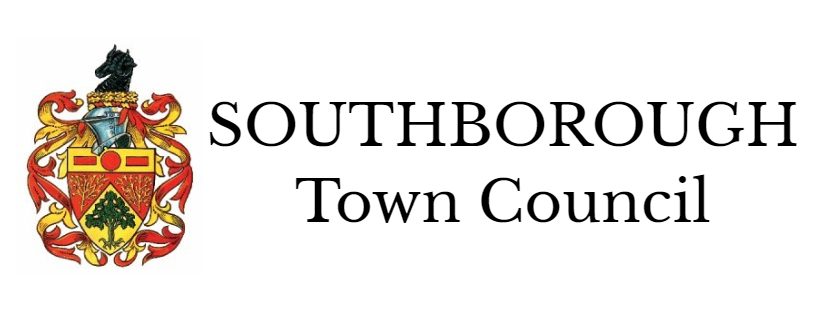 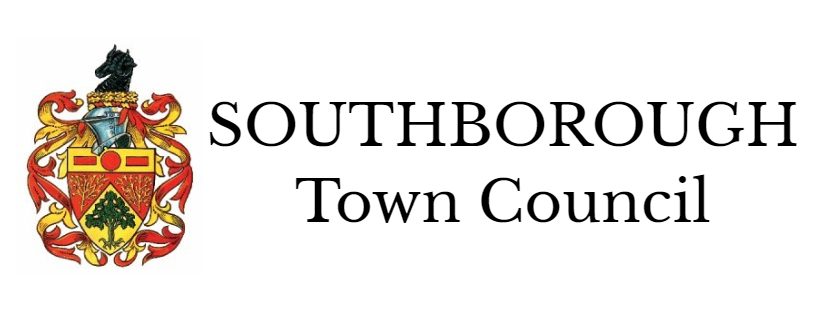 Please ensure you read the Civic Centre Terms and Conditions prior to completing this form.1.Applicant Name(s)Corporate Booking 1Name of OrganisationAddress (This address will be shown on your invoice)Post CodeContact NumberEmail Address2.Type of FunctionNumber of guestsTicketedMusic 2FoodAlcoholUnder 18s Present3.Date(s)Booking TimeFrom - ToRoom(s)Unity HallThe Bounds Oak Lambersart Room5.Projector – to be used with own HDMI = £8.00Unity Hall Stage – Set Up Fee Applicable =  £15.00Unity Hall Retractable Seating  - Setup Fee Applicable = £15.00 Unity Hall Sound System = £5.00 3  Unity Hall Stage Lighting = £11.00Tea/Coffee Provisions (Please ask for costings)Set Up Fee of Unity Hall = £20.00/£15.00Cleaning/Waste Disposal Fee Of Unity Hall = £110.00Area for Bar Provision only in Unity Hall 46.Do you require Tables and Chairs (Please State how many)Other/Special Requirements7.Read Terms and ConditionsSignedDateProvided Proof of Public Liability InsuranceSignedDateProvided Proof of Music LicenseSignedDateSignedDatedFor office use only:Application ApprovedHire Agreement Letter & Hire Agreement Form & Conditions of Use sent togetherRisk Assessment acceptable / Not requiredInsurance Seen / Insurance included (delete as applicable)Music License SeenDJ License SeenInvoice NumberPayment ReceivedCompleted By